模范领导力的养成--成为卓越领导者的五项修炼主讲老师：王俊华（香港亚洲商学院副院长、情境实践家课程创始人）授课对象：企业高层管理者企业类型：不限企业大小：不限时间安排：2021年11月12日9:30至17:00          2021年11月13日9:00至16:00地点安排：待定参课费用：学习卡套票9张/人   现金票4200元/人 购买学习卡享受更多优惠 人数限制：60课程背景领导的影响力取决于原则，领导人若奉行原则，影响力和道德权威就会提高，并往往因此获得更高形式的权威。领导并不是什么正式职位，而是选择清楚地向人们沟通，让他们能看出自己的价值与潜能。美国管理专家霍根曾经做过一项调查，他说：“无论是在哪里，无论是在什么时候进行调查，无论你针对的是什么样的行业，60%～75%的员工会认为在他们工作中，最大的压力和最糟糕的感受是来自于他们的直接上司。”霍根进一步指出：在美国不称职的经营管理者的比例占到了60%～75%；德国人在过去的10年中，大概有一半的高级主管在管理方面是失败的，对中国企业来说也是同样的问题。如何提高领导者的管理素质，从管理的原则、方法、能力三个方面系统的学习提高领导者的综合素质。和其他所有的能力一样，领导能力是来自于后天的培育与修炼。只有把领导能力看做是一系列可以学会的行为，我们才能真正地揭示众多优秀领导者是如何成就卓越的；只有坚信自己可以通过学习比现在做得更好，你才能充分发现自己的领导潜能。作为情境实践家领导力专题的高阶课程，本课程从实践出发，按照逆向思考的原则，提供73个逆管理守则，进而针对强项继续精益求精、在弱项上勤能补拙以扭转乾坤而成为真正的卓越领导者。课程收益传统管理不再适用，需要新方法解决新问题面对商业环境带来的急剧挑战，建立一个正确的核心习惯掌握体制优势与核心价值，建立长盛不衰的获利模式学习循序渐进建立一个事业的经营模式打造带领的组织团队，成为稳健获利的“金母鸡” 课程大纲  Outline序言   人人都是领导领导者特质理论如何做一个好领导领导力的本质领导者的两种权力领导者的三种角色领导者未来的四项挑战领导者的五层境界一、领导力五项修炼一：以身作则受敬佩领导人的特质价值观厘清与承诺价值观分类卡领导人如何以身作则根据价值观来调整行动的范例案例讨论：我应该怎么做？二、领导力五项修炼二：共启愿景中国文化与目标设置设置目标的合理化与平衡性与部署设定目标的最佳方式一次就做对目标设置五个阶段做好专案管理设定明确的目标，而不是寻找安全牌三、领导力五项修炼三：挑战流程掌握主动性，抓住控制权盘点优势，变革前的十大策略创造全胜局势的十大战略承担风险，从错误中学习打造使命必达团队的十大铁律情境体验：商战风云四、领导力五项修炼四：灌能他人领导者的选人五原则中国古典文学中用人智慧领导人如何强化他人的能力培养同舟共济情操鼓励面对面互动权责观念的养成培养胜任能力与自信心五、领导力五项修炼五：鼓舞人心情境模拟：最有意义的肯定与赞赏活动鼓舞人心的七要素个性化的肯定手法社群时代的激励方法领导人如何鼓舞人心鼓舞人心的故事树立榜样六、领导力提升七步骤决心改造自己：许下承诺，发现领导天份自我觉醒：持续学习，追寻更好的自己磨练眼光：加入领导者世界，累积经验创新学习：不拘泥于常规，独立思考养成洞察力：不断试错，验证你的直觉收服人心：同理心赢得信任，激励追随突破逆境：每一次考验，都是学习的机会七、小结 突破自我：领导者永远的功课未来领导趋势与机遇领导者行为习惯的养成从关心和满足成员的个人需求出发 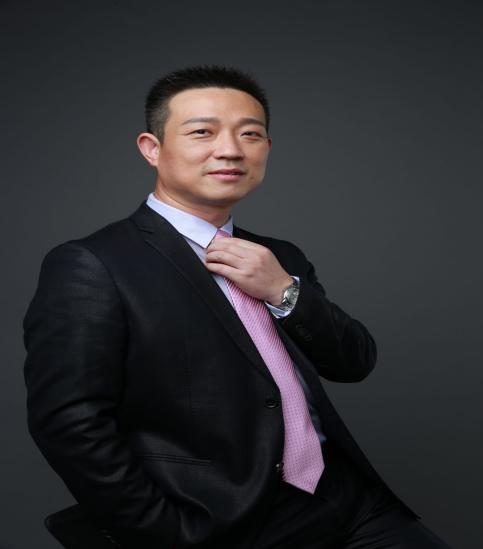 资历背景	情境实践家课程创始人深圳企业培训者发展同盟高级顾问高级职业经理人，高级人力资源管理师        香港人力资源协会认证讲师、TET资质认证讲师、深圳培训师联合会特聘讲师授课风格坚持“活动、生动、感动、行动”的四动培训法则用体验式培训强化学习效果，视频、游戏、小组讨论、情境模拟、经营仿真等诸多方式激情生动、发人深省的讲解风格完备的理论体系，古今中外的丰富案例，幽默风趣的语言穿插，经常带领学员在轻松的氛围中体会深奥的理论授课经验中行、建行、招行、兴业、民生、中国移动、中核集团、中国电信、中海油、三一重工、美的集团等课程预告时间：2021年11月19、20日（周五-周六）课题：《打造门店虎狼之师--全能型店长能力提升班》主讲：王山（原百佳超市金牌店长、华润万家营运经理、中国海王星辰营运总监）